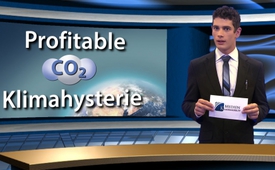 Profitable CO2-Klimahysterie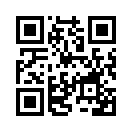 Der Physiker und Meteorologe Klaus-Eckehart Puls sagt, man höre und staune, dass er vor zehn Jahren auch alles ungeprüft nachgeplappert hat, was z.B. der Klimarat IPPC erzählt hat. Jetzt schämt er sich dafür. Er sagt: ‚Die in Deutschland ausgeprägte CO2 Klimahysterie wird durch eine Interessengemeinschaft von Profiteuren ideologisch und materiell, ja beinahe sektiererisch durchgesetzt.Gut informiert in den Abend mit KTV, den schnellsten Nachrichten Europas. Und Sie sind wieder dabei. Herzlich willkommen. 
Der Physiker und Meteorologe Klaus-Eckehart Puls sagt, man höre und staune, dass er vor zehn Jahren auch alles ungeprüft nachgeplappert hat, was z.B. der Klimarat IPPC erzählt hat. Jetzt schämt er sich dafür. Er sagt: ‚Die in Deutschland ausgeprägte CO2 Klimahysterie wird durch eine Interessengemeinschaft von Profiteuren ideologisch und materiell, ja beinahe sektiererisch durchgesetzt. Die ganze CO2-Debatte sei unsinnig. Selbst, wenn das atmosphärische CO2 verdoppelt würde, könnte das aus physikalischen Gründen höchstens 1 Grad Erwärmung bewirken. Der Meeresspiegel sei sogar um mehr als einen halben Zentimeter gesunken. Würde selbst das ganze schwimmende Nordpolareis schmelzen, stiege der Meeresspiegel um keinen Millimeter.
Denken Sie darüber nach.  Sagen Sie es weiter. Bringen Sie ein paar Neue auf den Sender“von msmn.Quellen:Originalartikel Faktum 3/12 
http://www.eike-klima-energie.eu/klima-anzeige/das-2-klima-z-i-e-l-ein-politisches-konstrukt/Das könnte Sie auch interessieren:#Klimawandel - Die Klimalüge - www.kla.tv/KlimawandelKla.TV – Die anderen Nachrichten ... frei – unabhängig – unzensiert ...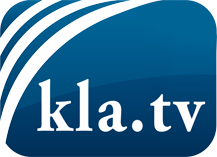 was die Medien nicht verschweigen sollten ...wenig Gehörtes vom Volk, für das Volk ...tägliche News ab 19:45 Uhr auf www.kla.tvDranbleiben lohnt sich!Kostenloses Abonnement mit wöchentlichen News per E-Mail erhalten Sie unter: www.kla.tv/aboSicherheitshinweis:Gegenstimmen werden leider immer weiter zensiert und unterdrückt. Solange wir nicht gemäß den Interessen und Ideologien der Systempresse berichten, müssen wir jederzeit damit rechnen, dass Vorwände gesucht werden, um Kla.TV zu sperren oder zu schaden.Vernetzen Sie sich darum heute noch internetunabhängig!
Klicken Sie hier: www.kla.tv/vernetzungLizenz:    Creative Commons-Lizenz mit Namensnennung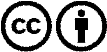 Verbreitung und Wiederaufbereitung ist mit Namensnennung erwünscht! Das Material darf jedoch nicht aus dem Kontext gerissen präsentiert werden. Mit öffentlichen Geldern (GEZ, Serafe, GIS, ...) finanzierte Institutionen ist die Verwendung ohne Rückfrage untersagt. Verstöße können strafrechtlich verfolgt werden.